Seminario-TallerINTEGRACIÓN NUMÉRICA DE ECUACIONES DIFERENCIALES CON APLICACIÓN A SISTEMAS DINÁMICOSResponsable Académico: Lic. Julián A. Lell Ayudante: Téc. Agustín BattistaEste seminario-taller busca aportar herramientas prácticas que puedan acompañar a los docentes del Departamento de Ciencias Básicas en su quehacer diario como educadores e investigadores. Sin embargo, el plantel docente no es el único destinatario de esta propuesta: los estudiantes de las carreras de Ingeniería, Biología y Profesorado en Física que cursen o hayan cursado las materias Física I y Física II también son alentados a formar parte de esta novedosa experiencia, en la cual tendrán la oportunidad de trabajar codo a codo con los docentes de la universidad.¿Qué tema abordaremos?Estudiaremos distintos problemas de la física, la biología y la dinámica de poblaciones, resolviendo las ecuaciones diferenciales que gobiernan su dinámica mediante distintos métodos de integración numérica de gran precisión y fácil implementación. Aprenderemos a realizar simulaciones de órbitas planetarias, sistemas resonantes (sistema masa-resorte con interacción magnética y péndulo con oscilación de amplitud arbitraria), evolución de poblaciones (depredador-presa / huésped-parásito) y biología celular (cinemática enzimática / oscilaciones glucolíticas).¿Dónde se realiza?En el laboratorio de Física I.* ¿Cuántas horas?4x4: (son 4 encuentros, de 4 horas cada uno).* ¿Cuándo se realizará?Los días viernes 6, 13, 20 y 27 de septiembre, de 9 a 13hs¿Qué debo llevar?(con posibilidad de cambio de horario de acuerdo a las preferencias de los asistentes)Se sugiere traer computadora personal o tableta,capaz de correr Microsoft Excel, OpenOffice Calc o similar (programas para trabajar con planillas de cálculos).**Inscripción en Secretaría Académica del Departamento de Ciencias Básicas… o al e-mail dptoacadcb@unlu.edu.ar**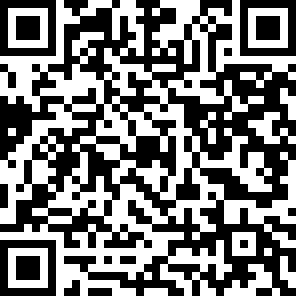 Podés conocer el programa del taller escaneando el código QR…... o consultando por e-mail a “JULIANLELL@GMAIL.COM”¡Te esperamos!